Приложение к постановлениюадминистрации города от                  №  «Приложение 4к постановлениюадминистрации города от 18.02.2016  №  96 СХЕМА размещения рекламных конструкций на территории парка флоры и фауны «Роев ручей» в Свердловском районе города Красноярска                                                                                                                                                                                                                                                 Масштаб 1:4000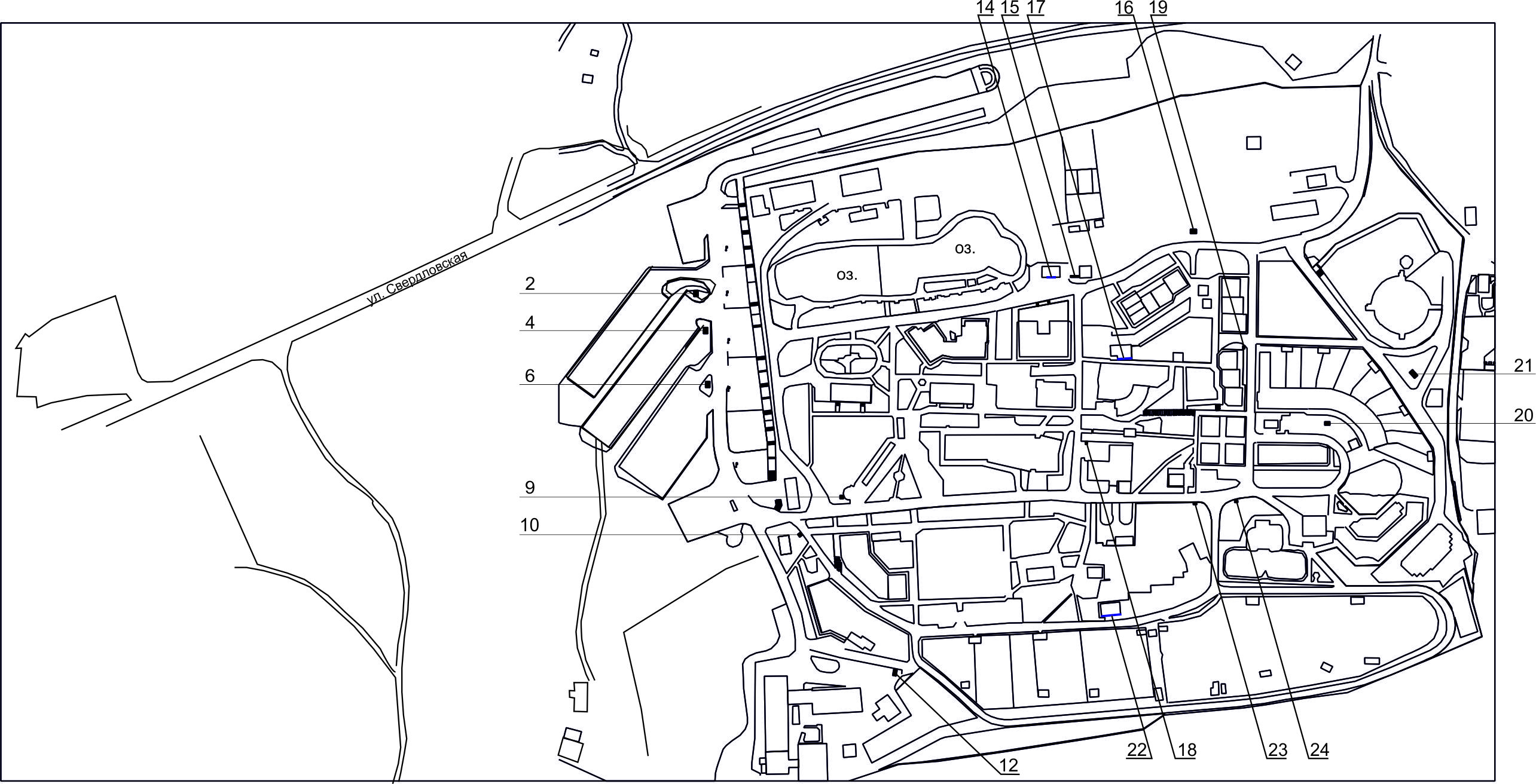 ПримечаниеСведения о рекламных местах указываются в паспортах рекламных мест.».номер на схемеАдрес рекламного местаТип конструкции2территория парка флоры и фауны «Роев ручей» по ул. Свердловской, 293, район парковки № 4щитовая конструкция с размером информационного поля 6,0 м x 3,0 м (щит) либо щитовая конструкция с размером информационного поля 6,0 м x 3,2 м с автоматической сменой изображения (призматрон)4территория парка флоры и фауны «Роев ручей» по ул. Свердловской, 293, район парковки № 6щитовая конструкция с размером информационного поля 6,0 м x 3,0 м (щит) либо щитовая конструкция с размером информационного поля 6,0 м x 3,2 м с автоматической сменой изображения (призматрон)6территория парка флоры и фауны «Роев ручей» по ул. Свердловской, 293, район парковки № 8щитовая конструкция с размером информационного поля 6,0 м x 3,0 м (щит) либо щитовая конструкция с размером информационного поля 6,0 м x 3,2 м с автоматической сменой изображения (призматрон)9территория парка флоры и фауны «Роев ручей» по ул. Свердловской, 293, начало центральной аллеи (схема парка)рекламная конструкция, выполненная по индивидуальному проекту, с размером информационного поля 2,51 м х 2,8 м10территория парка флоры и фауны «Роев ручей» по ул. Свердловской, 293, слева относительно главных ворот (схема парка)рекламная конструкция, выполненная по индивидуальному проекту, с размером информационного поля 2,51 м х 2,8 м12территория парка флоры и фауны «Роев ручей» по ул. Свердловской, 293, район гаражейщитовая конструкция с размером информационного поля 6,0 м x 3,0 м (щит) либо щитовая конструкция с размером информационного поля 6,0 м x 3,2 м с автоматической сменой изображения (призматрон)14территория парка «Роев ручей» по ул. Свердловской, 293, на южном фасаде здания электрощитовой в районе прудоврекламная конструкция, устанавливаемая на плоскости стены здания, с размером информационного поля 7,14 м х 2,78 м (настенное панно)15территория парка флоры и фауны «Роев ручей» по ул. Свердловской, 293, рядом с домиком плотниковрекламная конструкция, выполненная по индивидуальному проекту, с размером информационного поля 5,0 м х 3,0 м16территория парка флоры и фауны «Роев ручей» по ул. Свердловской, 293, в районе каткащитовая конструкция с размером информационного поля 6,0 м x 3,0 м (щит) либо щитовая конструкция с размером информационного поля 6,0 м x 3,2 м с автоматической сменой изображения (призматрон)17территория парка флоры и фауны «Роев ручей» по ул. Свердловской, 293, на южном фасаде здания (бассейн с пингвинами)рекламная конструкция, устанавливаемая на плоскости стены здания, с размером информационного поля 7,86 м х 2,5 м (настенное панно)18территория парка флоры и фауны «Роев ручей» по ул. Свердловской, 293, район кафе со стороны  пингвиновщитовая конструкция с размером информационного поля 1,2x1,8м (пилон)19территория парка флоры и фауны «Роев ручей» по ул. Свердловской, 293, со стороны северо-восточного угла вольера с волкамищитовая конструкция с размером информационного поля 1,2x1,8м (пилон)20территория парка флоры и фауны «Роев ручей» по ул. Свердловской, 293, напротив северо-восточного угла вольера с медведямищитовая конструкция с размером информационного поля 6,0 м x 3,0 м (щит) либо щитовая конструкция с размером информационного поля 6,0 м x 3,2 м с автоматической сменой изображения (призматрон)21территория парка флоры и фауны «Роев ручей» по ул. Свердловской, 293, с южной стороны закрытого вольера с жирафамищитовая конструкция с размером информационного поля 6,0 м x 3,0 м (щит) либо щитовая конструкция с размером информационного поля 6,0 м x 3,2 м с автоматической сменой изображения (призматрон)22территория парка флоры и фауны «Роев ручей» по ул. Свердловской, 293, на южном фасаде электрической будки рядом с кафе 9рекламная конструкция, устанавливаемая на плоскости стены здания, с размером информационного поля 10,33 м х 3,0 м (настенное панно)23территория парка флоры и фауны «Роев ручей» по ул. Свердловской, 293, в конце центральной аллеищитовая конструкция с размером информационного поля 1,2x1,8м (пилон)24территория парка флоры и фауны «Роев ручей» по ул. Свердловской, 293, напротив Гуанакощитовая конструкция с размером информационного поля 1,2x1,8м (пилон)